Breaking the silence: Meli G shares how to exploit your creativity and inspire good vibes through short videos
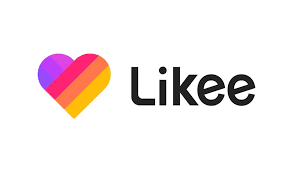 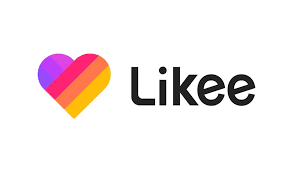 Singer, dubbing actress and Likee’s top creator, shares her best tips for creating real stories that inspire people to pursue their dreams and authentically express themselves In a world full of talent and countless real stories waiting to be told, we not only need more spaces that allow us to express everything we think or feel, but also new voices that help us to discover our talent, and inspire us to share it with the whole world. This is how Meli G, an independent artist who has dedicated her entire life to both music and film voice-overs –Lucy in the Chronicles of Narnia or Beauty in Beauty and the Beast (2017)–, has become one of the most outstanding stars in Likee. Through her charisma, humbleness and authentic personality reflected through her content, everyday she manages to inspire more than 300,000 likers to make their dreams come true, and even motivates them to break the silence in order to express their ideas."What I like the most about sharing stories through short videos is that it has allowed me to uniquely connect with more people, and inspire them to do what they love. In Likee’s case, I think it's an app that I can relate to, as it allows me to spread a positive message through my music and lets me be truly myself by doing what I'm passionate about”, shared the singer, who recently collaborated with Likee and the "Mérida Nos Une" initiative, in an online event to raise funds for those affected by the pandemic. For Meli, short videos have not only become the best way for people to share with the world who they are or what they think, these have become the ideal outlet to inspire others through art, creativity, talent, and most importantly good vibes, for that reason she shares some tips for creating real stories with a positive impact:Be authentic In a world where different models or standards have been set, there is nothing more valuable than being yourself and express your personality without fear, so showing your true colors is the best way to build a personality that not only connects with others, but allows you to create bonds and stories with them, so you can really inspire people to identify with you.  Lose the fear of dreaming A decision can take our life to a totally different destination, so it is important to break the silence with ourselves, and learn to lose the fear of fulfilling our dreams or expressing ourselves as we love the most. For her, the secret relies on "if something is making noise in your head, try it".Never doubt your talentAccording to Meli, the way to achieve our dreams will always be accompanied with a lot of ups and downs, so the most important thing to overcome any situation will always be to believe in yourself, do everything with your heart and focus your work on what you are passionate about. Don't let everything fall apart because of a momentary feeling.Finally, the content creator also emphasizes the power that both creativity and spirituality have to unite people to help others during difficult times, a fact that has transformed the short videos into one of the most valuable tools of this generation, because "sharing a little bit of yourself with anyone in the world, is something extremely incredible," she concludes.-o0o-About LikeeLikee is the world's leading global short video creation platform with video capture and editing tools equipped with sophisticated special effects. With 200 million unique monthly users worldwide, our goal is to enable people to create unforgettable moments that help them to exploit their creativity in front of a global community, while generating real and meaningful connections. With a reach of 200 million monthly users worldwide, the app was ranked first in the "Top 10 Breakout Apps" series according to the App Annie's report in 2019, as well as the fourth most downloaded application worldwide in January 2020. Likee was released in 2017 by BIGO Technology Pte.Ltd, one of the fastest growing internet companies in the world, focusing on the development of different Artificial Intelligence applications such as Bigo Live and imo. Follow us:Facebook: https://www.facebook.com/likeeappofficial/Twitter: https://twitter.com/likee_officialInstagram: https://www.instagram.com/likee_official_global/YouTube: https://www.youtube.com/channel/UCgIZ7SmC4N6ARQaQmNuDuIQPress contact Another CompanyMaximiliano Cervantes | Account Executive55 3233 3219maximiliano.cervantes@another.coNorma Pérez | Account Manager 55 2119 8611norma.perez@another.co Rompiendo el silencio: Meli G comparte cómo explotar tu creatividad e inspirar buenas vibras a través de los videos cortos
La cantante, actriz de doblaje y creadora de contenido de Likee, comparte sus mejores tips para crear historias reales que inspiren a las personas a conquistar sus sueños y expresarse de manera auténticaEn un mundo donde abunda el talento, así como un sinfín de historias reales que esperan a ser contadas, no solo se necesitan cada vez más espacios que nos permitan expresar todo lo que pensamos o sentimos, sino también de nuevas voces que nos ayuden a descubrir nuestro talento, y que nos inspiren a compartirlo con el mundo entero. Así es como Meli G, artista independiente que ha dedicado toda su vida tanto a la música como al doblaje de películas –Lucy en las crónicas de Narnia o Bella en la Bella y la bestia (2017)–, se ha convertido en una de las estrellas más destacadas en Likee, pues a través del carisma, sencillez y auténtica personalidad que refleja en su contenido, cada día logra inspirar a más de 300 mil likers a cumplir sus sueños, e incluso los motiva a romper el silencio para expresar sus ideas.“Lo que más me gusta de compartir historias a través de videos cortos es que me ha permitido conectar de forma única con más gente, e inspirarlos a hacer lo que más les gusta. En el caso de Likee, creo que es una app con la que me identifico bastante porque me permite dar un mensaje positivo a través de mi música y me deja ser yo misma haciendo lo que me apasiona”, compartió la cantante, quien recientemente colaboró con Likee y la iniciativa “Mérida Nos Une”, en un evento online a fin de recaudar fondos para los más afectados por la pandemia. Para Meli, los videos cortos no solo se han convertido en la mejor forma que las personas tienen para compartir con el mundo quiénes son o cómo piensan, sino que han llegado a ser el medio ideal que permite inspirar a otros a través del arte, la creatividad, el talento, y sobre todo las buenas vibras, por lo que que comparte algunos consejos para crear historias reales que logren impactar de manera positiva:Sé autenticoEn un mundo donde se han planteado diversos modelos o estándares, no hay nada más valioso que ser tú mismo y expresar tu personalidad sin miedo, por ello, mostrarnos tal cual somos es la mejor forma de construir una personalidad que no solo logre conectar con los demás, sino que permita crear lazos e historias con ellos, de esta manera es posible inspirar para que la gente pueda sentirse identificada contigo.  Pierde el miedo a soñarUna decisión puede llevar nuestra vida a un destino totalmente diferente, por eso es importante romper el silencio con nosotros mismos, y aprender a perder el miedo de cumplir nuestros sueños o expresarnos como más nos gusta. Para ella, el secreto es “si algo te está haciendo ruido en la cabeza, inténtalo”.Nunca dudes de tu talentoDe acuerdo con Meli, la carrera por cumplir nuestro sueño siempre vendrá acompañada de diversos altibajos, por ello lo más importante para superar cualquier situación siempre será creer en ti mismo, hacer todo con el corazón y enfocar tu trabajo en lo que más te gusta. No dejes que todo se derrumbe por un sentimiento momentáneo.Por último, la creadora de contenido de Likee también destaca el poder que tienen tanto la creatividad como la espiritualidad de unir a las personas para ayudar a otros durante momentos difíciles, hecho que ha transformado a los videos cortos en una de las herramientas más valiosas de esta generación, pues “compartir con cualquier persona en el mundo un poco de lo que eres o lo que piensas, es algo sumamente increíble”, concluye.-o0o-Sobre LikeeLikee es la plataforma líder para la creación de vídeos cortos a nivel mundial que integra herramientas de captura y edición de video con efectos especiales de última generación, nuestra misión es facilitar a las personas la creación de momentos inolvidables que los ayuden a explotar su creatividad ante una comunidad global, al tiempo que generan conexiones reales y significativas. Con un alcance de 200 millones de usuarios mensuales en todo el mundo, la app fue clasificada en primer lugar de la serie "Top 10 Breakout Apps" según el informe de App Annie en 2019, así como la cuarta más descargada en todo el mundo en enero de 2020. Con sede en Singapur, Likee fue lanzada en 2017 por BIGO Technology Pte.Ltd, una de las empresas de internet de más rápido crecimiento en el mundo, gracias al desarrollo de distintas aplicaciones como Bigo Live e imo, a partir de Inteligencia Artificial.Síguenos en:Facebook: https://www.facebook.com/likeeappofficial/Twitter: https://twitter.com/likee_officialInstagram: https://www.instagram.com/likee_official_global/YouTube: https://www.youtube.com/channel/UCgIZ7SmC4N6ARQaQmNuDuIQContacto para prensa 
Another CompanyNorma Pérez I Account Manager+52 1 (55) 2857 7150norma.perez@another.co Another CompanyMaximiliano Cervantes | Account Executive+52 1 (55) 3233 3219maximiliano.cervantes@another.co